Пресс-релиз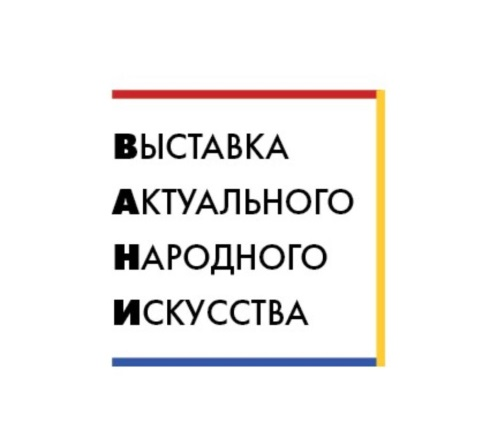 Открытие Выставки актуального народного искусства (#ВАНИ) в 457 павильоне ВДНХ.5 сентября состоялось открытие единственной в России постоянно действующей экспозиции Народных художественных промыслов. В рамках #ВАНИ планируется проведение различных активностей – презентаций, мастер-классов, встреч с художниками и мастерами. Более 20 предприятий - ведущих производителей изделий народных промыслов - представляют свои работы, выполненные в различных художественных техниках:Хохломская роспись по дереву,Гжельский фарфор,Златоустовская гравюра на стали,Кубачинские украшения из серебра,Жостовские подносы,Тобольская резьба по кости,Каслинское художественное литье из чугуна,Липецкие кружева,Кадомский вениз,Оренбургские пуховые платки,Ростовская финифть,Палехская лаковая миниатюра и др.«Народные художественные промыслы - важнейшая ценность нашей страны, которую необходимо беречь. Мы рады представить Выставку актуального народного искусства всем неравнодушным, и предлагаем не только познакомиться с историей, но и оценить работы мастеров и народных художников XXI века», - приветствовал гостей идейный вдохновитель Выставки актуального народного искусства, лауреат Государственной премии РФ Сергей Котов. Партнерами выставки выступили Ассоциация «Народные художественные промыслы России» и Центросоюз Российской Федерации. «Рад приветствовать всех участников и посетителей Выставки! Надеюсь, каждый найдет для себя что-то новое и удивительное, прикоснется к традициям народного творчества и обязательно вернется сюда с друзьями и близкими, чтобы поделиться этой красотой!», - сказал Председатель правления Ассоциации «Народные художественные промыслы России» Геннадий Дрожжин.«Желаю успехов предприятиям - участникам Выставки, а всем посетителям - приятных впечатлений от встречи с народным искусством! Открытие Выставки – одно из звеньев большой совместной работы по поддержке и популяризации Нарожных художественных промыслов» - поделился Начальник управления по работе с регионами Александр Казачков.Организатор Выставки – компания «КХО Булат» начинала свою деятельность в уральском городе Златоуст, потому неслучайно право открыть Выставку актуального народного искусства на ВДНХ – одной из центральных выставочных площадок страны было предоставлено Главе Златоустовского городского округа.«Поздравляю всех – представителей предприятий народных художественных промыслов, посетителей выставки – москвичей и гостей столицы с открытием экспозиции. Сегодня возрождается традиция, когда предприятия со всей страны представляют свои лучшие работы на ВДНХ, ну а в малых городах и селах России продолжают творить талантливые Мастера и Художники, создающие настоящие шедевры» - сказал Глава Златоустовского городского округа Максим Пекарский.Среди участников Выставки - Фабрика художественных изделий «НИКОН».«На Выставке предприятия показывают самые оригинальные, я бы сказал даже уникальные изделия. Так наше предприятие среди прочих своих работ представляет меч «Победа», сделанный в 2016 году и получивший Главный приз на конкурсе «100 лучших товаров России» году», - сказал директор Фабрики Николай Новиков.Организаторы рассчитывают, что многие на ВДНХ можно будет не только увидеть лучшие образчики традиционной народной культуры (а фонды выставки будут постоянно обновляться), но и посетить разнообразные творческие активности Выставки – мастер-классы, презентации коллекций, творческие вечера.«Мы приветствуем создание коллабораций российских дизайнеров с предприятиями НХП. Результаты такого сотрудничества  понятны и интересны молодой аудитории,  являясь таким  образом драйвером популяризации и обновления кластера НХП» - подчеркнул старший вице-президент Ассоциации «Высокой Моды и Прет-а-Порте» Евгений Ящук.Выставка работает ежедневно кроме понедельника с 11 до 20 часов.Вход свободный.Контакты для СМИ:Анна Воронина +7-925-804-16-72